中小学教师资格考试笔试网上报名流程图 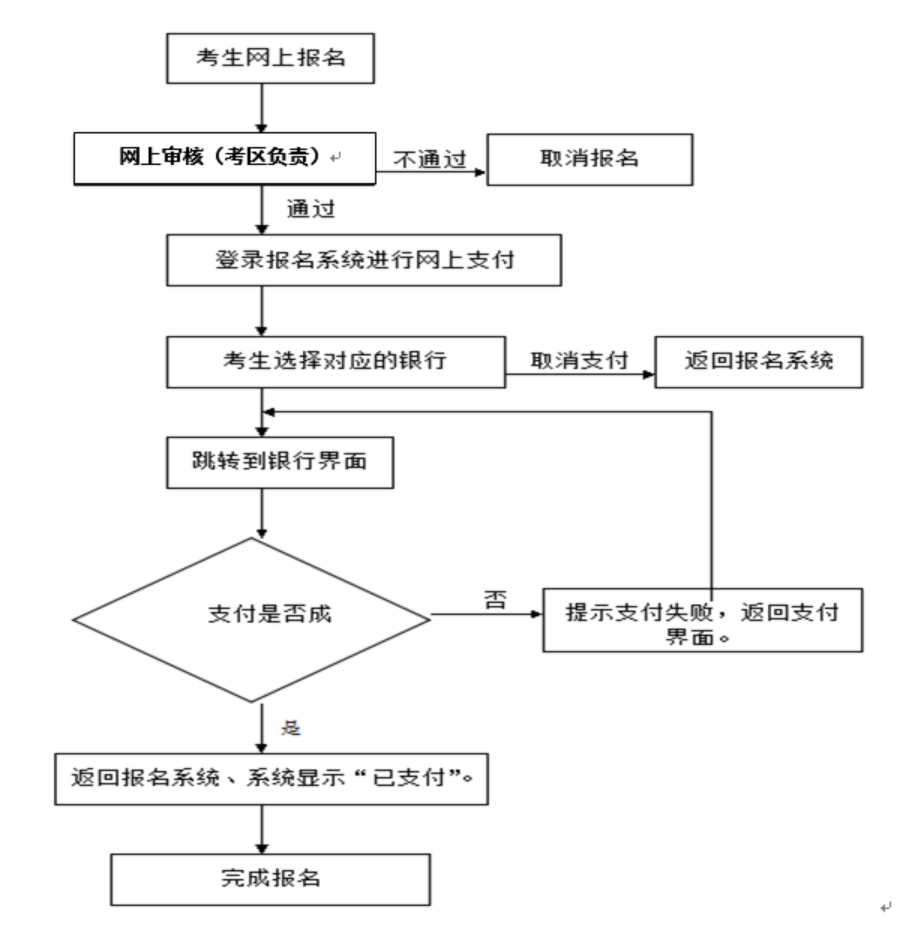 附件2 中小学教师资格考试笔试报名网上支付银行列表 序号 名称 1 招商银行 2 建设银行 3 工商银行 4 平安银行 5 民生银行 6 兴业银行 7 农业银行 8 广东发展银行 9 北京银行 10 邮政银行 11 华夏银行 12 交通银行 13 浦发银行 14 光大银行 15 北京农村商业银行 16 渤海银行 17 中信银行 18 中国银行 19 上海银行 20 银联支付 